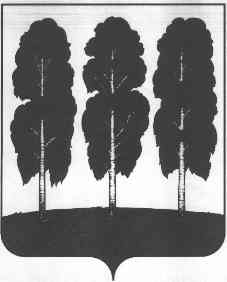 АДМИНИСТРАЦИЯ БЕРЕЗОВСКОГО РАЙОНАХАНТЫ-МАНСИЙСКОГО АВТОНОМНОГО ОКРУГА - ЮГРЫПОСТАНОВЛЕНИЕот  17.04.2024                                                     	   № 315пгт. БерезовоО внесении изменений в постановление администрации Березовского района  от 28.10.2015 № 1281 «Об утверждении порядка создания, реорганизации, изменения типа и ликвидации муниципальных учреждений Березовского района»С целью приведения муниципального правового акта администрации Березовского района в соответствие с действующим законодательством: Внести в приложение к постановлению администрации Березовского района от 28.10.2015 № 1281 «Об утверждении порядка создания, реорганизации, изменения типа и ликвидации муниципальных учреждений Березовского района» следующие изменения:пункты 3.2, 3.3 раздела 3 изложить в следующей редакции:«3.2. Решение о реорганизации муниципального учреждения принимается главой Березовского района в форме постановления администрации Березовского района. Решение о реорганизации муниципального учреждения, образующего социальную инфраструктуру для детей или являющегося образовательной организацией или организацией культуры, принимается при условии положительного заключения комиссии по оценке последствий принятия  такого решения, созданной при администрации Березовского района, подготовленного в порядке, установленном правовым актом администрации Березовского района.Решение о реорганизации муниципального учреждения, не указанного в абзаце втором настоящего пункта, принимается при условии положительного заключения комиссии по оценке последствий принятия такого решения, созданной при структурном подразделении, в ведении которого оно находится, подготовленного в порядке, установленном правовым актом администрации Березовского района.3.3. Предложения о реорганизации муниципальных учреждений готовятся структурными подразделениями администрации Березовского района, курирующими определенную сферу деятельности, согласовываются с первым заместителем главы Березовского района, заместителями главы Березовского района, курирующими определенную сферу деятельности и направляются главе Березовского района для принятия решения. Предложение о реорганизации муниципального учреждения (учреждений) должно содержать следующие сведения:а) цель реорганизации муниципального учреждения (учреждений);б) перечень имущества (включая недвижимое), необходимого для функционирования муниципального учреждения после завершения процедуры реорганизации;в) объемы финансового обеспечения деятельности муниципального казенного учреждения либо объемы финансового обеспечения выполнения муниципального задания муниципальным бюджетным или автономным учреждением после завершения процедуры реорганизации;г) информацию о кредиторской задолженности реорганизуемого муниципального учреждения (учреждений) (в том числе просроченной);д) информацию об изменении (сохранении) основных целей деятельности реорганизуемого муниципального учреждения (учреждений).е) положительное заключение комиссии по оценке последствий принятия решения о реорганизации муниципального учреждения подготовленное в соответствии с пунктом 3.2 настоящего Порядка.Срок рассмотрения предложения о реорганизации муниципального учреждения составляет тридцать календарных дней.»;пункты 4.1, 4.2 раздела 4 изложить в следующей редакции:«4.1. Решение об изменении типа муниципального учреждения принимается главой Березовского района в форме постановления администрации Березовского района. Решение об изменении типа муниципального учреждения, образующего социальную инфраструктуру для детей или являющегося образовательной организацией или организацией культуры, принимается при условии положительного заключения комиссии по оценке последствий принятия  такого решения, созданной при администрации Березовского района, подготовленного в порядке, установленном правовым актом администрации Березовского района.Решение об изменении типа муниципального учреждения, не указанного в абзаце втором настоящего пункта, принимается при условии положительного заключения комиссии по оценке последствий принятия такого решения, созданной при структурном подразделении, в ведении которого оно находится, подготовленного в порядке, установленном правовым актом администрации Березовского района.4.2. Предложения об изменении типа муниципального учреждения готовятся органами администрации Березовского района, курирующими определенную сферу деятельности, согласовываются с заместителями главы Березовского района, курирующими определенную сферу деятельности, и направляются главе Березовского района для принятия решения. Предложение об изменении типа муниципального учреждения в целях создания муниципального бюджетного или казенного учреждения должно содержать следующие сведения:а) цель создания муниципального бюджетного или казенного учреждения путем изменения типа муниципального учреждения;б) сведения об имуществе, закрепляемом за муниципальным учреждением, в том числе перечень объектов недвижимого имущества и особо ценного движимого имущества;в) объемы финансового обеспечения деятельности муниципального казенного учреждения либо объемы финансового обеспечения выполнения муниципального задания муниципальным бюджетным учреждением;г) информацию о кредиторской задолженности муниципального учреждения (в том числе просроченной);д) информацию об изменении (сохранении) основных целей деятельности муниципального учреждения.е) положительное заключение комиссии по оценке последствий принятия решения об изменении типа муниципального учреждения подготовленное в соответствии с пунктом 4.1 настоящего Порядка.Срок рассмотрения предложения об изменении типа муниципального учреждения составляет тридцать календарных дней.»;пункты 5.2, 5.3 раздела 5 изложить в следующей редакции:«5.2. Решение о ликвидации муниципального учреждения принимается главой Березовского района в форме постановления администрации Березовского района. Решение о ликвидации муниципального учреждения, образующего социальную инфраструктуру для детей или являющегося образовательной организацией или организацией культуры, принимается при условии положительного заключения комиссии по оценке последствий принятия  такого решения, созданной при администрации Березовского района, подготовленного в порядке, установленном правовым актом администрации Березовского района.Решение о ликвидации муниципального учреждения, не указанного в абзаце втором настоящего пункта, принимается при условии положительного заключения комиссии по оценке последствий принятия такого решения, созданной при структурном подразделении, в ведении которого оно находится, подготовленного в порядке, установленном правовым актом администрации Березовского района.5.3. Предложения о ликвидации муниципального учреждения готовятся структурными подразделениями администрации Березовского района, курирующими определенную сферу деятельности, согласовываются с первыми заместителями администрации Березовского района, заместителями главы Березовского района, и направляются главе Березовского района для принятия решения. Предложение о ликвидации муниципального учреждения должно содержать следующие сведения:а) причина ликвидации муниципального учреждения;б) направления использования имущества ликвидируемого муниципального учреждения;в) информацию о кредиторской задолженности муниципального учреждения (в том числе просроченной).г) положительное заключение комиссии по оценке последствий принятия решения о ликвидации муниципального учреждения подготовленное в соответствии с пунктом 5.2. настоящего Порядка.». Опубликовать настоящее постановление в газете «Жизнь Югры» и разместить на официальном веб-сайте органов местного самоуправления Березовского района.3.	Настоящее постановление вступает в силу после его официального опубликования.И.о. главы района                                                                                     Г.Г. Кудряшов